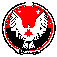 АДМИНИСТРАЦИЯ  МУНИЦИПАЛЬНОГО  ОБРАЗОВАНИЯ  «КЕЗСКИЙ РАЙОН»«КЕЗ ЁРОС» МУНИЦИПАЛ КЫЛДЫТЭТЛЭН АДМИНИСТРАЦИЕЗПОСТАНОВЛЕНИЕот 12 января 2017 года                                                                                                                № 17Во исполнение Федерального закона от 25 декабря 2008 года № 273-ФЗ «О противодействии коррупции», руководствуясь Уставом муниципального образования «Кезский район», ПОСТАНОВЛЯЮ:        1.Назначить Воронину И.Е., начальника управления кадровой работы, информатизации и взаимодействия с представительными органами Администрации муниципального образования «Кезский район» ответственной за организацию работы по профилактике коррупционных и иных правонарушений в органах местного самоуправления  муниципального образования «Кезский район», возложив на нее обязанности  по обеспечению деятельности комиссии по соблюдению требований к служебному поведению и урегулированию конфликта интересов в органах местного самоуправления муниципального образования «Кезский район».        2. Возложить на Ефремову И.Г., начальника сектора кадровой и организационной работы,  обязанности:- по обеспечению  реализации муниципальными служащими обязанности уведомлять представителя нанимателя (работодателя), органы прокуратуры Российской Федерации, другие  государственные органы обо всех случаях обращения к ним  в целях склонения их к совершению коррупционных правонарушений;- по обеспечению  проверки достоверности и полноты сведений о доходах, об имуществе и обязательствах имущественного характера, представляемых гражданами, претендующими на замещение должностей муниципальной службы, и муниципальными служащими, достоверности и полноты сведений, представляемых гражданами при поступлении на муниципальную службу в соответствии с нормативными правовыми актами Российской Федерации, и соблюдения муниципальными служащими ограничений и запретов, требований о предотвращении или урегулировании конфликта интересов;- по  проведению служебных проверок.3. Возложить на сотрудников  отдела правовой работы (Иванову Н.И., Ложкина А.В.) обязанности:- по организации правового просвещения муниципальных служащих;- по взаимодействию с правоохранительными органами в установленной сфере деятельности;- по правовому обеспечению  деятельности органов местного самоуправления муниципального образования «Кезский район» в области противодействия коррупции. 4. Возложить на начальников структурных подразделений  органов  местного самоуправления муниципального образования «Кезский район» обязанности:- по обеспечению  соблюдения муниципальными служащими структурного подразделения органов  местного самоуправления муниципального образования «Кезский район» ограничений и запретов, требований о предотвращении или урегулировании конфликта интересов, исполнения ими обязанностей, установленных Федеральным законом от 25 декабря 2008 года №273-ФЗ «О противодействии коррупции» и другими федеральными законами;        - по  принятию мер по выявлению и устранению причин и условий, способствующих возникновению конфликта интересов на муниципальной службе.5. Контроль за исполнением  настоящего распоряжения возложить на заместителя главы Администрации муниципального образования «Кезский район» по административным вопросам Авдеенко Н.В.Глава муниципального образования «Кезский район»                                  		                                                    И.О. Богданов